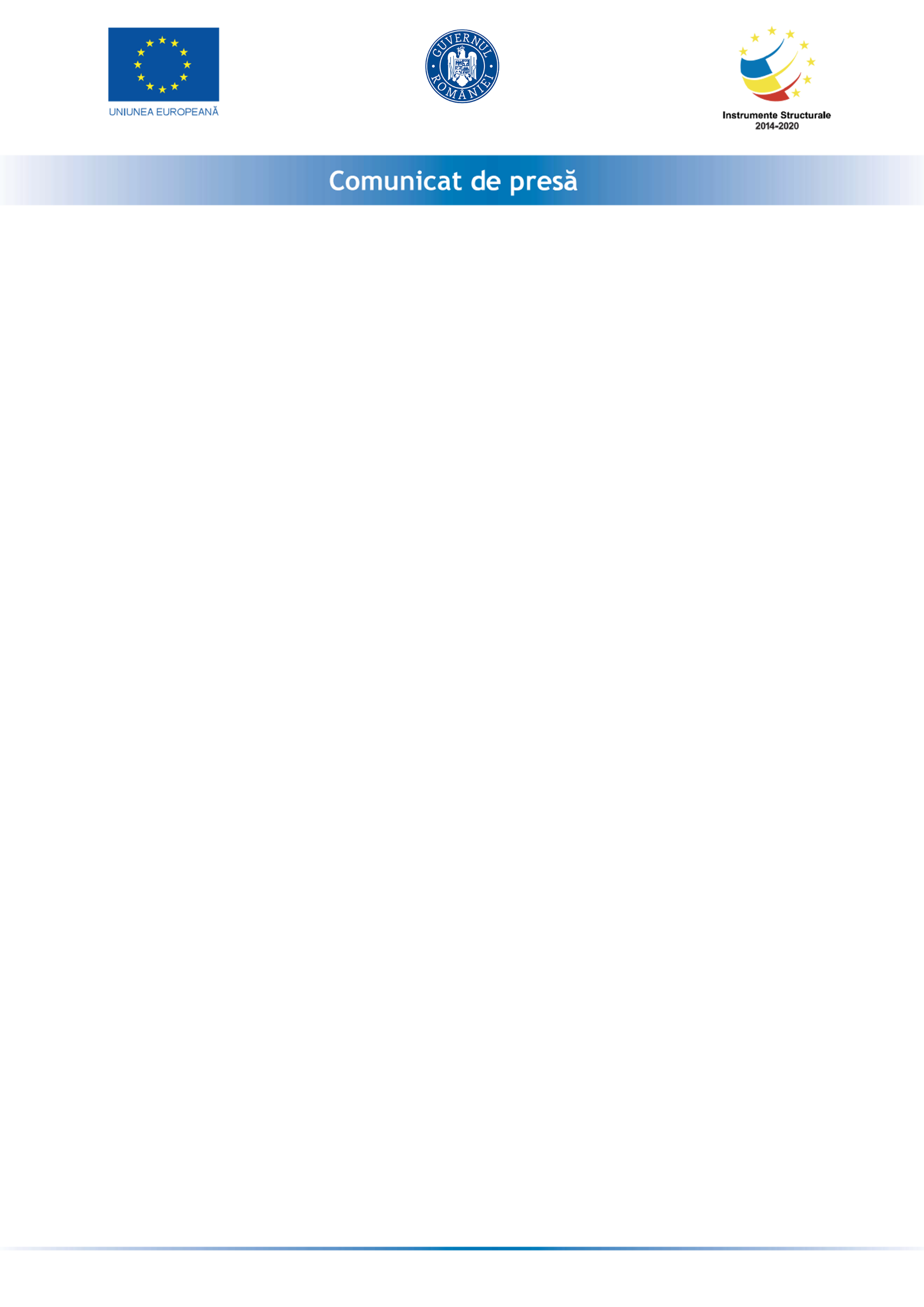 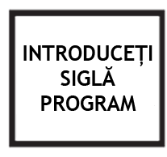 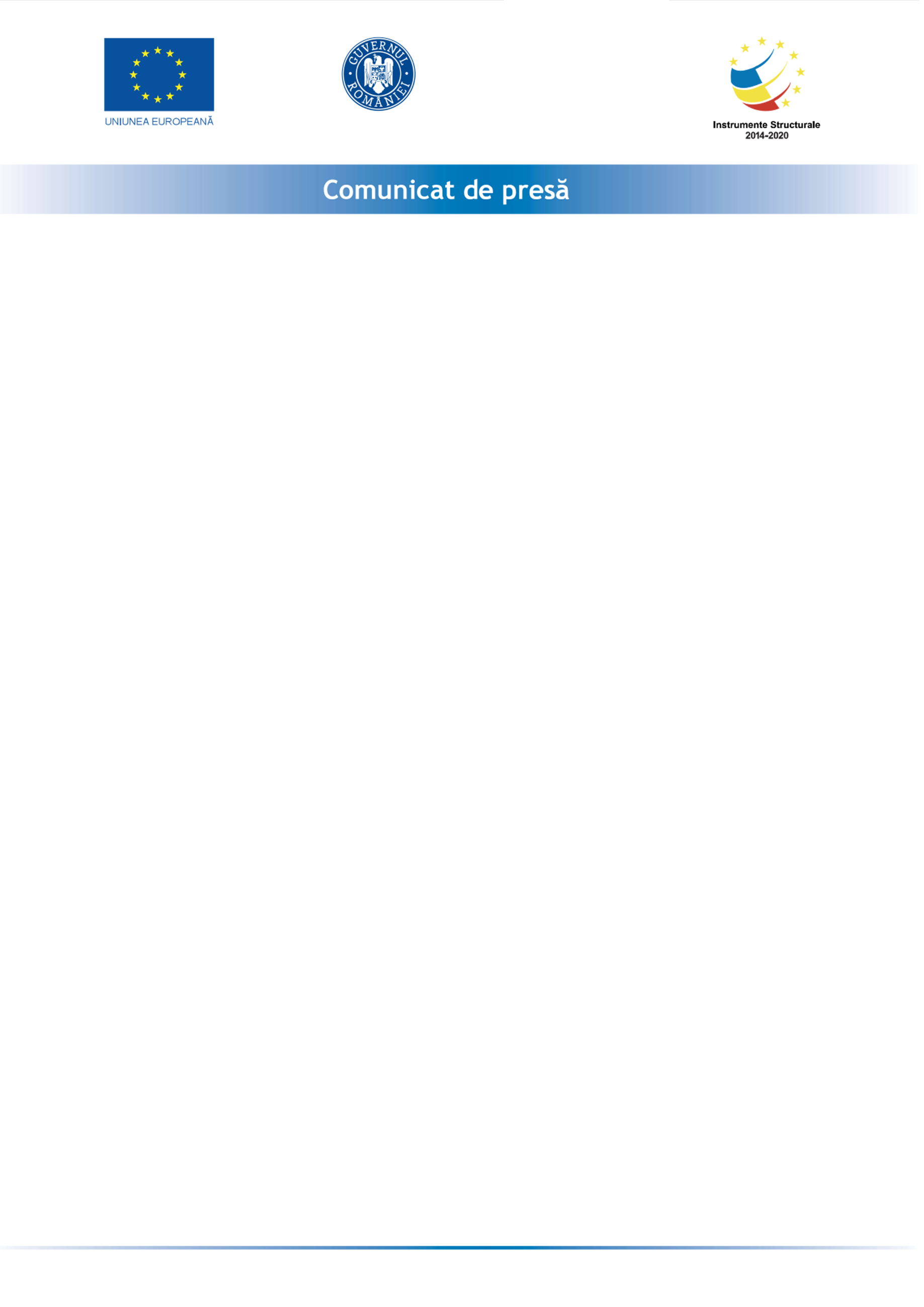 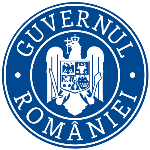  Anunț privind începerea implementării proiectului “Granturi pentru capital de lucru acordate IMM-urilor”KRYSTAL TURISM SRL anunta lansarea proiectul cu titlul ” Grant capital de lucru” proiect  nr RUE 16251 înscris în cadrul Măsurii ”Granturi pentru capital de lucru”, instituită prin OUG nr 130/2020.Proiectul se derulează pe o perioada de maxim 12 luni, începând cu data semnării contractului de finanțare cu Ministerul Economiei, Energiei si Mediului de Afaceri/ AIMMAIPE , respectiv 08.09.2021. Obiectivul proiectului îl reprezintă sprijinirea financiară a activității societății KRYSTAL TURISM SRL, în contextul crizei provocate de COVID-19.Proiectul are printre principalele rezultate, următoarele: -menținerea activității pe o perioada de minim 6 luni,-menținerea numărului locurilor de munca față de data depunerii cererii, pe o perioadă de minimum 6 luni, la data acordării granturilorValoarea proiectului este de 139.721,205 lei (valoarea totala) din care : 121.496,7 lei grant si 18.224,505 lei cofinanțare.Proiect cofinanțat din Fondul  prin Programul KRYSTAL TURISM SRLMonica ROTAR-MOISESCUE-mail: office@hotelkrystal.roTelefon: 0752 161 184Fix/Fax: 0354 418 230